Series: Unexplainable MomentsTitle: Unexplainable Dead Ends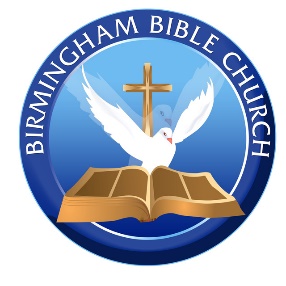 Pastor/Teacher: Dr. James H. Mason, IIIExperience _________________________________“God spoke to Moses: “Tell the Israelites to turn around and make camp at Pi Hahiroth, between Migdol and the sea. Camp on the shore of the sea opposite Baal Zephon.”      https://bible.com/bible/97/exo.14.1-2.MSG“When Pharaoh finally let the people go, God did not lead them along the main road that runs through Philistine territory, even though that was the shortest route to the Promised Land. God said, “If the people are faced with a battle, they might change their minds and return to Egypt.” So, God led them in a roundabout way through the wilderness toward the Red Sea. Thus, the Israelites left Egypt like an army ready for battle. The Lord went ahead of them. He guided them during the day with a pillar of cloud, and he provided light at night with a pillar of fire. This allowed them to travel by day or by night. And the Lord did not remove the pillar of cloud or pillar of fire from its place in front of the people.” 	      https://bible.com/bible/116/exo.13.17-22.NLT“Pharaoh will think, ‘The Israelites are lost; they’re confused. The wilderness has closed in on them.’ Then I’ll make Pharaoh’s heart stubborn again and he’ll chase after them. And I’ll use Pharaoh and his army to put my Glory on display. Then the Egyptians will realize that I am God.” And that’s what happened.”      https://bible.com/bible/97/exo.14.3-4.MSGGod will lead you nowhere to take you somewhere. God always leads his children in the way that they should go God used a pillar of cloud to lead them, but He uses His Holy Spirit to lead us by day and by night. “One of the disciples—it was Andrew, brother to Simon Peter—said, “There’s a little boy here who has five barley loaves and two fish. But that’s a drop in the bucket for a crowd like this.” Jesus said, “Make the people sit down.” There was a nice carpet of green grass in this place. They sat down, about five thousand of them. Then Jesus took the bread and having given thanks, gave it to those who were seated. He did the same with the fish. All ate as much as they wanted.”       https://bible.com/bible/97/jhn.6.8-11.MSG“Trust in and rely confidently on the Lord with all your heart And do not rely on your own insight or understanding. In all your ways know and acknowledge and recognize Him, And He will make your paths straight and smooth [removing obstacles that block your way]. Do not be wise in your own eyes; Fear the Lord [with reverent awe and obedience] and turn [entirely] away from evil.”       https://bible.com/bible/1588/pro.3.5-7.AMP“Immediately He directed the disciples to get into the boat and go ahead of Him to the other side [of the Sea of Galilee], while He sent the crowds away. After He had dismissed the crowds, He went up on the mountain by Himself to pray. When it was evening, He was there alone. But the boat [by this time] was already a long distance from land, tossed and battered by the waves; for the wind was against them. And in the fourth watch of the night (3:00-6:00 a.m.) Jesus came to them, walking on the sea. When the disciples saw Him walking on the sea, they were terrified, and said, “It is a ghost!” And they cried out in fear. But immediately He spoke to them, saying, “Take courage, it is I! Do not be afraid!”     https://bible.com/bible/1588/mat.14.22-27.AMPExpress ___________________________________ “Moses spoke to the people: “Don’t be afraid. Stand firm and watch God do his work of salvation for you today. Take a good look at the Egyptians today for you’re never going to see them again. God will fight the battle for you. And you? You keep your mouths shut!” * * * God said to Moses: “Why cry out to me? Speak to the Israelites. Order them to get moving. Hold your staff high and stretch your hand out over the sea: Split the sea! The Israelites will walk through the sea on dry ground.”      https://bible.com/bible/97/exo.14.13-16.MSGBelieving The Promises of The LordMoving In the Precepts of The LordExpect ___________________________________ “Meanwhile I’ll make sure the Egyptians keep up their stubborn chase—I’ll use Pharaoh and his entire army, his chariots and horsemen, to put my Glory on display so that the Egyptians will realize that I am God.” The angel of God that had been leading the camp of Israel now shifted and got behind them. And the Pillar of Cloud that had been in front also shifted to the rear. The Cloud was now between the camp of Egypt and the camp of Israel. The Cloud enshrouded one camp in darkness and flooded the other with light. The two camps didn’t come near each other all night. Then Moses stretched out his hand over the sea and God, with a terrific east wind all night long, made the sea go back. He made the sea dry ground. The seawaters split. The Israelites walked through the sea on dry ground with the waters a wall to the right and to the left. The Egyptians came after them in full pursuit, every horse and chariot and driver of Pharaoh racing into the middle of the sea. It was now the morning watch. God looked down from the Pillar of Fire and Cloud on the Egyptian army and threw them into a panic. He clogged the wheels of their chariots; they were stuck in the mud. The Egyptians said, “Run from Israel! God is fighting on their side and against Egypt!”      https://bible.com/bible/97/exo.14.17-25.MSGIt will be miraculous It will be mind-blowingAnswer Key: Experience A Divine DilemmaExpress Devoted Dependence Expect Divine Deliverance 